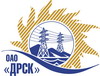 Открытое акционерное общество«Дальневосточная распределительная сетевая  компания»ПРОТОКОЛ ПЕРЕТОРЖКИПРЕДМЕТ ЗАКУПКИ: право заключения Договора на выполнение работ: «Реконструкция ВЛ 10/0,4 кВ с. Екатеринославка (замена деревянных опор на ж/б, голого провода на СИП)» для нужд филиала ОАО «ДРСК» «Амурские электрические сети» Закупка№ 1621, раздел 2.2.1Плановая стоимость: 8 380 000,00  рублей без  учета НДС.			ПРИСУТСТВОВАЛИ: два члена постоянно действующей Закупочной комиссии 2-го уровня. Информация о результатах вскрытия конвертов:Процедура переторжки была проведена по адресу: 6765000, г. Благовещенск, ул. Шевченко 28, каб. 203Дата и время начала процедуры переторжки с предложениями участников:16:00 16.08.2013В ходе проведения переторжки  изъявили желание участвовать четыре участника: ООО «Системы и Сети» г. Благовещенск, ООО «АмурСельЭнергоСетьСтрой» г. Благовещенск, ООО ФСК «Энергосоюз» г. Благовещенск, ОАО «Дальтехэнерго» г. Владивосток.Для наглядности ранжировка предложений сведена в таблицу:РЕШИЛИ:Утвердить протокол переторжки№ 424/УТПиР-Пг. Благовещенск________16.08. 2013 г.№п/пНаименование Участника закупки и его адрес Общая цена заявки, до переторжки руб. без НДСОбщая цена заявки, после переторжки руб. без НДСООО «Системы и Сети» г. Благовещенск8 119 914,416 093 982,00ООО «АмурСельЭнергоСетьСтрой» г. Благовещенск6 640 683,416 052 015,91ООО ФСК «Энергосоюз» г. Благовещенск6 408 982,006 157 872,00ОАО «Дальтехэнерго» г. Владивосток6 414 900,006 364 900,00Ответственный секретарьТехнический секретарь________________________________________________Т.В. ЧелышеваК.В. Курганов